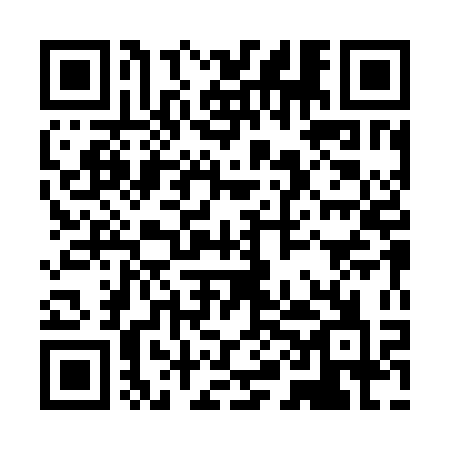 Ramadan times for Aunham, GermanyMon 11 Mar 2024 - Wed 10 Apr 2024High Latitude Method: Angle Based RulePrayer Calculation Method: Muslim World LeagueAsar Calculation Method: ShafiPrayer times provided by https://www.salahtimes.comDateDayFajrSuhurSunriseDhuhrAsrIftarMaghribIsha11Mon4:444:446:2912:183:286:086:087:4612Tue4:424:426:2612:173:296:096:097:4713Wed4:404:406:2412:173:306:116:117:4914Thu4:384:386:2212:173:316:126:127:5115Fri4:354:356:2012:163:316:146:147:5216Sat4:334:336:1812:163:326:156:157:5417Sun4:314:316:1612:163:336:176:177:5618Mon4:294:296:1412:163:346:186:187:5719Tue4:264:266:1212:153:356:206:207:5920Wed4:244:246:1012:153:366:216:218:0121Thu4:224:226:0812:153:376:236:238:0222Fri4:194:196:0612:143:386:246:248:0423Sat4:174:176:0412:143:396:256:258:0624Sun4:154:156:0212:143:396:276:278:0825Mon4:124:126:0012:143:406:286:288:0926Tue4:104:105:5712:133:416:306:308:1127Wed4:074:075:5512:133:426:316:318:1328Thu4:054:055:5312:133:436:336:338:1529Fri4:034:035:5112:123:436:346:348:1630Sat4:004:005:4912:123:446:366:368:1831Sun4:584:586:471:124:457:377:379:201Mon4:554:556:451:114:467:397:399:222Tue4:534:536:431:114:467:407:409:243Wed4:504:506:411:114:477:427:429:264Thu4:484:486:391:114:487:437:439:285Fri4:454:456:371:104:497:457:459:296Sat4:434:436:351:104:497:467:469:317Sun4:404:406:331:104:507:487:489:338Mon4:374:376:311:094:517:497:499:359Tue4:354:356:291:094:517:507:509:3710Wed4:324:326:271:094:527:527:529:39